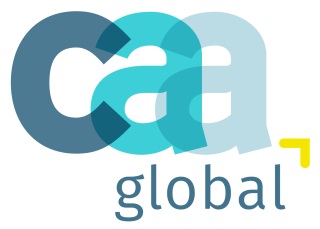 Certified Actuarial Analyst Exam entry form, Modules 1- 4 14 – 25 October 2019Please complete this form and return it with payment to: CAA administration team, C/O The Institute and Faculty of Actuaries, 1st Floor, Park Central, 40/41 Park End Street, Oxford, OX1 1JD, UK.  Tel:  +44 (0)1865 268266   Email: enquiries@caa-global.orgTHIS FORM IS FOR PAYMENT IN US DOLLARS ONLYPlease complete this form and return it with payment to: CAA administration team, C/O The Institute and Faculty of Actuaries, 1st Floor, Park Central, 40/41 Park End Street, Oxford, OX1 1JD, UK.  Tel:  +44 (0)1865 268266   Email: enquiries@caa-global.orgTHIS FORM IS FOR PAYMENT IN US DOLLARS ONLYPlease complete this form and return it with payment to: CAA administration team, C/O The Institute and Faculty of Actuaries, 1st Floor, Park Central, 40/41 Park End Street, Oxford, OX1 1JD, UK.  Tel:  +44 (0)1865 268266   Email: enquiries@caa-global.orgTHIS FORM IS FOR PAYMENT IN US DOLLARS ONLYPlease complete this form and return it with payment to: CAA administration team, C/O The Institute and Faculty of Actuaries, 1st Floor, Park Central, 40/41 Park End Street, Oxford, OX1 1JD, UK.  Tel:  +44 (0)1865 268266   Email: enquiries@caa-global.orgTHIS FORM IS FOR PAYMENT IN US DOLLARS ONLYPlease complete this form and return it with payment to: CAA administration team, C/O The Institute and Faculty of Actuaries, 1st Floor, Park Central, 40/41 Park End Street, Oxford, OX1 1JD, UK.  Tel:  +44 (0)1865 268266   Email: enquiries@caa-global.orgTHIS FORM IS FOR PAYMENT IN US DOLLARS ONLYPlease complete this form and return it with payment to: CAA administration team, C/O The Institute and Faculty of Actuaries, 1st Floor, Park Central, 40/41 Park End Street, Oxford, OX1 1JD, UK.  Tel:  +44 (0)1865 268266   Email: enquiries@caa-global.orgTHIS FORM IS FOR PAYMENT IN US DOLLARS ONLYPlease complete this form and return it with payment to: CAA administration team, C/O The Institute and Faculty of Actuaries, 1st Floor, Park Central, 40/41 Park End Street, Oxford, OX1 1JD, UK.  Tel:  +44 (0)1865 268266   Email: enquiries@caa-global.orgTHIS FORM IS FOR PAYMENT IN US DOLLARS ONLYPlease complete this form and return it with payment to: CAA administration team, C/O The Institute and Faculty of Actuaries, 1st Floor, Park Central, 40/41 Park End Street, Oxford, OX1 1JD, UK.  Tel:  +44 (0)1865 268266   Email: enquiries@caa-global.orgTHIS FORM IS FOR PAYMENT IN US DOLLARS ONLYPlease complete this form and return it with payment to: CAA administration team, C/O The Institute and Faculty of Actuaries, 1st Floor, Park Central, 40/41 Park End Street, Oxford, OX1 1JD, UK.  Tel:  +44 (0)1865 268266   Email: enquiries@caa-global.orgTHIS FORM IS FOR PAYMENT IN US DOLLARS ONLYPlease complete this form and return it with payment to: CAA administration team, C/O The Institute and Faculty of Actuaries, 1st Floor, Park Central, 40/41 Park End Street, Oxford, OX1 1JD, UK.  Tel:  +44 (0)1865 268266   Email: enquiries@caa-global.orgTHIS FORM IS FOR PAYMENT IN US DOLLARS ONLYPlease complete this form and return it with payment to: CAA administration team, C/O The Institute and Faculty of Actuaries, 1st Floor, Park Central, 40/41 Park End Street, Oxford, OX1 1JD, UK.  Tel:  +44 (0)1865 268266   Email: enquiries@caa-global.orgTHIS FORM IS FOR PAYMENT IN US DOLLARS ONLYPlease complete this form and return it with payment to: CAA administration team, C/O The Institute and Faculty of Actuaries, 1st Floor, Park Central, 40/41 Park End Street, Oxford, OX1 1JD, UK.  Tel:  +44 (0)1865 268266   Email: enquiries@caa-global.orgTHIS FORM IS FOR PAYMENT IN US DOLLARS ONLYPlease complete this form and return it with payment to: CAA administration team, C/O The Institute and Faculty of Actuaries, 1st Floor, Park Central, 40/41 Park End Street, Oxford, OX1 1JD, UK.  Tel:  +44 (0)1865 268266   Email: enquiries@caa-global.orgTHIS FORM IS FOR PAYMENT IN US DOLLARS ONLYPlease clearly print all the required details in the space provided.  Forms containing invalid information, received after the closing date or submitted without a valid payment method can not be processed.This form and payment must be received by the CAA administration Team by27 September 2019, 17.00 UK timeWhen you completed the online registration form for Module 0 you will have received an email with an Analyst Reference Number (ARN).  You must quote your ARN below.Once you have been notified by email that your payment has been processed you will be able to login to your online account to schedule your exam date and centre at one of the worldwide Pearson VUE exam centres this must be done by 17.00 UK time on 7 October 2019.Please clearly print all the required details in the space provided.  Forms containing invalid information, received after the closing date or submitted without a valid payment method can not be processed.This form and payment must be received by the CAA administration Team by27 September 2019, 17.00 UK timeWhen you completed the online registration form for Module 0 you will have received an email with an Analyst Reference Number (ARN).  You must quote your ARN below.Once you have been notified by email that your payment has been processed you will be able to login to your online account to schedule your exam date and centre at one of the worldwide Pearson VUE exam centres this must be done by 17.00 UK time on 7 October 2019.Please clearly print all the required details in the space provided.  Forms containing invalid information, received after the closing date or submitted without a valid payment method can not be processed.This form and payment must be received by the CAA administration Team by27 September 2019, 17.00 UK timeWhen you completed the online registration form for Module 0 you will have received an email with an Analyst Reference Number (ARN).  You must quote your ARN below.Once you have been notified by email that your payment has been processed you will be able to login to your online account to schedule your exam date and centre at one of the worldwide Pearson VUE exam centres this must be done by 17.00 UK time on 7 October 2019.Please clearly print all the required details in the space provided.  Forms containing invalid information, received after the closing date or submitted without a valid payment method can not be processed.This form and payment must be received by the CAA administration Team by27 September 2019, 17.00 UK timeWhen you completed the online registration form for Module 0 you will have received an email with an Analyst Reference Number (ARN).  You must quote your ARN below.Once you have been notified by email that your payment has been processed you will be able to login to your online account to schedule your exam date and centre at one of the worldwide Pearson VUE exam centres this must be done by 17.00 UK time on 7 October 2019.Please clearly print all the required details in the space provided.  Forms containing invalid information, received after the closing date or submitted without a valid payment method can not be processed.This form and payment must be received by the CAA administration Team by27 September 2019, 17.00 UK timeWhen you completed the online registration form for Module 0 you will have received an email with an Analyst Reference Number (ARN).  You must quote your ARN below.Once you have been notified by email that your payment has been processed you will be able to login to your online account to schedule your exam date and centre at one of the worldwide Pearson VUE exam centres this must be done by 17.00 UK time on 7 October 2019.Please clearly print all the required details in the space provided.  Forms containing invalid information, received after the closing date or submitted without a valid payment method can not be processed.This form and payment must be received by the CAA administration Team by27 September 2019, 17.00 UK timeWhen you completed the online registration form for Module 0 you will have received an email with an Analyst Reference Number (ARN).  You must quote your ARN below.Once you have been notified by email that your payment has been processed you will be able to login to your online account to schedule your exam date and centre at one of the worldwide Pearson VUE exam centres this must be done by 17.00 UK time on 7 October 2019.Please clearly print all the required details in the space provided.  Forms containing invalid information, received after the closing date or submitted without a valid payment method can not be processed.This form and payment must be received by the CAA administration Team by27 September 2019, 17.00 UK timeWhen you completed the online registration form for Module 0 you will have received an email with an Analyst Reference Number (ARN).  You must quote your ARN below.Once you have been notified by email that your payment has been processed you will be able to login to your online account to schedule your exam date and centre at one of the worldwide Pearson VUE exam centres this must be done by 17.00 UK time on 7 October 2019.Please clearly print all the required details in the space provided.  Forms containing invalid information, received after the closing date or submitted without a valid payment method can not be processed.This form and payment must be received by the CAA administration Team by27 September 2019, 17.00 UK timeWhen you completed the online registration form for Module 0 you will have received an email with an Analyst Reference Number (ARN).  You must quote your ARN below.Once you have been notified by email that your payment has been processed you will be able to login to your online account to schedule your exam date and centre at one of the worldwide Pearson VUE exam centres this must be done by 17.00 UK time on 7 October 2019.Please clearly print all the required details in the space provided.  Forms containing invalid information, received after the closing date or submitted without a valid payment method can not be processed.This form and payment must be received by the CAA administration Team by27 September 2019, 17.00 UK timeWhen you completed the online registration form for Module 0 you will have received an email with an Analyst Reference Number (ARN).  You must quote your ARN below.Once you have been notified by email that your payment has been processed you will be able to login to your online account to schedule your exam date and centre at one of the worldwide Pearson VUE exam centres this must be done by 17.00 UK time on 7 October 2019.Please clearly print all the required details in the space provided.  Forms containing invalid information, received after the closing date or submitted without a valid payment method can not be processed.This form and payment must be received by the CAA administration Team by27 September 2019, 17.00 UK timeWhen you completed the online registration form for Module 0 you will have received an email with an Analyst Reference Number (ARN).  You must quote your ARN below.Once you have been notified by email that your payment has been processed you will be able to login to your online account to schedule your exam date and centre at one of the worldwide Pearson VUE exam centres this must be done by 17.00 UK time on 7 October 2019.Please clearly print all the required details in the space provided.  Forms containing invalid information, received after the closing date or submitted without a valid payment method can not be processed.This form and payment must be received by the CAA administration Team by27 September 2019, 17.00 UK timeWhen you completed the online registration form for Module 0 you will have received an email with an Analyst Reference Number (ARN).  You must quote your ARN below.Once you have been notified by email that your payment has been processed you will be able to login to your online account to schedule your exam date and centre at one of the worldwide Pearson VUE exam centres this must be done by 17.00 UK time on 7 October 2019.Please clearly print all the required details in the space provided.  Forms containing invalid information, received after the closing date or submitted without a valid payment method can not be processed.This form and payment must be received by the CAA administration Team by27 September 2019, 17.00 UK timeWhen you completed the online registration form for Module 0 you will have received an email with an Analyst Reference Number (ARN).  You must quote your ARN below.Once you have been notified by email that your payment has been processed you will be able to login to your online account to schedule your exam date and centre at one of the worldwide Pearson VUE exam centres this must be done by 17.00 UK time on 7 October 2019.Please clearly print all the required details in the space provided.  Forms containing invalid information, received after the closing date or submitted without a valid payment method can not be processed.This form and payment must be received by the CAA administration Team by27 September 2019, 17.00 UK timeWhen you completed the online registration form for Module 0 you will have received an email with an Analyst Reference Number (ARN).  You must quote your ARN below.Once you have been notified by email that your payment has been processed you will be able to login to your online account to schedule your exam date and centre at one of the worldwide Pearson VUE exam centres this must be done by 17.00 UK time on 7 October 2019.Entry Details: Please indicate by ticking the relevant boxEntry Details: Please indicate by ticking the relevant boxEntry Details: Please indicate by ticking the relevant boxEntry Details: Please indicate by ticking the relevant boxEntry Details: Please indicate by ticking the relevant boxEntry Details: Please indicate by ticking the relevant boxEntry Details: Please indicate by ticking the relevant boxEntry Details: Please indicate by ticking the relevant boxEntry Details: Please indicate by ticking the relevant boxEntry Details: Please indicate by ticking the relevant boxEntry Details: Please indicate by ticking the relevant boxEntry Details: Please indicate by ticking the relevant boxEntry Details: Please indicate by ticking the relevant boxExamFeeFeeFeeFee*Fee*Fee*Fee*Fee*Fee*M1  Full rate fee: $220.00  Full rate fee: $220.00  Full rate fee: $220.00  Full rate fee: $220.00  Reduced rate fee: $101.00  Reduced rate fee: $101.00  Reduced rate fee: $101.00  Reduced rate fee: $101.00  Reduced rate fee: $101.00  Reduced rate fee: $101.00  Reduced rate fee: $101.00  Reduced rate fee: $101.00M2  Full rate fee: $220.00  Full rate fee: $220.00  Full rate fee: $220.00  Full rate fee: $220.00  Reduced rate fee: $101.00  Reduced rate fee: $101.00  Reduced rate fee: $101.00  Reduced rate fee: $101.00  Reduced rate fee: $101.00  Reduced rate fee: $101.00  Reduced rate fee: $101.00  Reduced rate fee: $101.00M3  Full rate fee: $220.00  Full rate fee: $220.00  Full rate fee: $220.00  Full rate fee: $220.00  Reduced rate fee: $101.00  Reduced rate fee: $101.00  Reduced rate fee: $101.00  Reduced rate fee: $101.00  Reduced rate fee: $101.00  Reduced rate fee: $101.00  Reduced rate fee: $101.00  Reduced rate fee: $101.00M4  Full rate fee: $220.00  Full rate fee: $220.00  Full rate fee: $220.00  Full rate fee: $220.00  Reduced rate fee: $101.00  Reduced rate fee: $101.00  Reduced rate fee: $101.00  Reduced rate fee: $101.00  Reduced rate fee: $101.00  Reduced rate fee: $101.00  Reduced rate fee: $101.00  Reduced rate fee: $101.00* To be eligible for the reduced rate fee you are confirming that your annual income from all sources (including pensions) is less than $3743.00* To be eligible for the reduced rate fee you are confirming that your annual income from all sources (including pensions) is less than $3743.00* To be eligible for the reduced rate fee you are confirming that your annual income from all sources (including pensions) is less than $3743.00* To be eligible for the reduced rate fee you are confirming that your annual income from all sources (including pensions) is less than $3743.00* To be eligible for the reduced rate fee you are confirming that your annual income from all sources (including pensions) is less than $3743.00* To be eligible for the reduced rate fee you are confirming that your annual income from all sources (including pensions) is less than $3743.00* To be eligible for the reduced rate fee you are confirming that your annual income from all sources (including pensions) is less than $3743.00* To be eligible for the reduced rate fee you are confirming that your annual income from all sources (including pensions) is less than $3743.00* To be eligible for the reduced rate fee you are confirming that your annual income from all sources (including pensions) is less than $3743.00* To be eligible for the reduced rate fee you are confirming that your annual income from all sources (including pensions) is less than $3743.00* To be eligible for the reduced rate fee you are confirming that your annual income from all sources (including pensions) is less than $3743.00* To be eligible for the reduced rate fee you are confirming that your annual income from all sources (including pensions) is less than $3743.00* To be eligible for the reduced rate fee you are confirming that your annual income from all sources (including pensions) is less than $3743.00Personal detailsPersonal detailsPersonal detailsPersonal detailsPersonal detailsPersonal detailsPersonal detailsPersonal detailsPersonal detailsPersonal detailsPersonal detailsPersonal detailsPersonal detailsPersonal detailsFamily nameFamily nameFamily nameTitleTitleARNARNForename(s)Forename(s)Forename(s)Date of birthDate of birthIn submitting this form I confirm I have read and understood the examination regulations and notes issued. (Please tick box to agree to the above statement). In submitting this form I confirm I have read and understood the examination regulations and notes issued. (Please tick box to agree to the above statement). In submitting this form I confirm I have read and understood the examination regulations and notes issued. (Please tick box to agree to the above statement). In submitting this form I confirm I have read and understood the examination regulations and notes issued. (Please tick box to agree to the above statement). In submitting this form I confirm I have read and understood the examination regulations and notes issued. (Please tick box to agree to the above statement). In submitting this form I confirm I have read and understood the examination regulations and notes issued. (Please tick box to agree to the above statement). In submitting this form I confirm I have read and understood the examination regulations and notes issued. (Please tick box to agree to the above statement). In submitting this form I confirm I have read and understood the examination regulations and notes issued. (Please tick box to agree to the above statement). In submitting this form I confirm I have read and understood the examination regulations and notes issued. (Please tick box to agree to the above statement). In submitting this form I confirm I have read and understood the examination regulations and notes issued. (Please tick box to agree to the above statement). In submitting this form I confirm I have read and understood the examination regulations and notes issued. (Please tick box to agree to the above statement). In submitting this form I confirm I have read and understood the examination regulations and notes issued. (Please tick box to agree to the above statement). See next page for payment detailsSee next page for payment detailsSee next page for payment detailsSee next page for payment detailsSee next page for payment detailsSee next page for payment detailsSee next page for payment detailsSee next page for payment detailsSee next page for payment detailsSee next page for payment detailsSee next page for payment detailsSee next page for payment detailsSee next page for payment detailsSee next page for payment detailsEntry checklist: Please check the following before submitting your application:Entry checklist: Please check the following before submitting your application:Entry checklist: Please check the following before submitting your application:Entry checklist: Please check the following before submitting your application:Entry checklist: Please check the following before submitting your application:Entry checklist: Please check the following before submitting your application:Entry checklist: Please check the following before submitting your application:Entry checklist: Please check the following before submitting your application:Entry checklist: Please check the following before submitting your application:Entry checklist: Please check the following before submitting your application:Entry checklist: Please check the following before submitting your application:Entry checklist: Please check the following before submitting your application:Entry checklist: Please check the following before submitting your application:Entry checklist: Please check the following before submitting your application:  Payment details are correct  Payment details are correct  Payment details are correct  Payment details are correct  You have a valid payment method  You have a valid payment method  You have a valid payment method  You have a valid payment method  You have a valid payment method  You have a valid payment method  If paying by Bank transfer you have included proof of payment  If paying by Bank transfer you have included proof of payment  If paying by Bank transfer you have included proof of payment  If paying by Bank transfer you have included proof of paymentPayment details  Please indicate which method of payment you are using. We are unable to invoice examination fees.Payment details  Please indicate which method of payment you are using. We are unable to invoice examination fees.Payment details  Please indicate which method of payment you are using. We are unable to invoice examination fees.Payment details  Please indicate which method of payment you are using. We are unable to invoice examination fees.Payment details  Please indicate which method of payment you are using. We are unable to invoice examination fees.Payment details  Please indicate which method of payment you are using. We are unable to invoice examination fees.Payment details  Please indicate which method of payment you are using. We are unable to invoice examination fees.Payment details  Please indicate which method of payment you are using. We are unable to invoice examination fees.ARNARNBank transferBank transferPlease enter the total amount of Bank transfer.A remittance advice MUST accompany this form as proof of your payment.Please enter the total amount of Bank transfer.A remittance advice MUST accompany this form as proof of your payment.Please enter the total amount of Bank transfer.A remittance advice MUST accompany this form as proof of your payment.Account name Account name Account name Account name CAA Global LtdCAA Global LtdIBANGB96NWBK60730127684989Account numberAccount numberAccount numberAccount number140/00/27684989140/00/27684989Bank nameNational Westminster Bank PLCBank addressHolborn Circus BranchPO Box No 204No.1 Hatton GardenLondon, EC19 1DUSWIFT/BICSWIFT/BICSWIFT/BICSWIFT/BICNWBKGB2LNWBKGB2LBank addressHolborn Circus BranchPO Box No 204No.1 Hatton GardenLondon, EC19 1DUEnter the Bank transfer payment reference Please use the format:  your ARN plus the code CAAExample:  9123545 - CAAEnter the Bank transfer payment reference Please use the format:  your ARN plus the code CAAExample:  9123545 - CAAEnter the Bank transfer payment reference Please use the format:  your ARN plus the code CAAExample:  9123545 - CAAEnter the Bank transfer payment reference Please use the format:  your ARN plus the code CAAExample:  9123545 - CAAEnter the Bank transfer payment reference Please use the format:  your ARN plus the code CAAExample:  9123545 - CAAEnter the Bank transfer payment reference Please use the format:  your ARN plus the code CAAExample:  9123545 - CAAEnter the Bank transfer payment reference Please use the format:  your ARN plus the code CAAExample:  9123545 - CAAWe DO NOT accept chequesPaying by Visa, Amex or MasterCard – can only be accepted in GBPPaying by Visa, Amex or MasterCard – can only be accepted in GBPPaying by Visa, Amex or MasterCard – can only be accepted in GBPPaying by Visa, Amex or MasterCard – can only be accepted in GBPPaying by Visa, Amex or MasterCard – can only be accepted in GBPPaying by Visa, Amex or MasterCard – can only be accepted in GBPPaying by Visa, Amex or MasterCard – can only be accepted in GBPPaying by Visa, Amex or MasterCard – can only be accepted in GBPIf you wish to pay by card please login to your online account to pay for and then schedule your exam.DO NOT return this form to pay by card.If you experience any problems with the online booking system, please telephone the CAA administration Team on +44 (0)1865 268266, and they will be able to help you in process your booking.If you wish to pay by card please login to your online account to pay for and then schedule your exam.DO NOT return this form to pay by card.If you experience any problems with the online booking system, please telephone the CAA administration Team on +44 (0)1865 268266, and they will be able to help you in process your booking.If you wish to pay by card please login to your online account to pay for and then schedule your exam.DO NOT return this form to pay by card.If you experience any problems with the online booking system, please telephone the CAA administration Team on +44 (0)1865 268266, and they will be able to help you in process your booking.If you wish to pay by card please login to your online account to pay for and then schedule your exam.DO NOT return this form to pay by card.If you experience any problems with the online booking system, please telephone the CAA administration Team on +44 (0)1865 268266, and they will be able to help you in process your booking.If you wish to pay by card please login to your online account to pay for and then schedule your exam.DO NOT return this form to pay by card.If you experience any problems with the online booking system, please telephone the CAA administration Team on +44 (0)1865 268266, and they will be able to help you in process your booking.If you wish to pay by card please login to your online account to pay for and then schedule your exam.DO NOT return this form to pay by card.If you experience any problems with the online booking system, please telephone the CAA administration Team on +44 (0)1865 268266, and they will be able to help you in process your booking.If you wish to pay by card please login to your online account to pay for and then schedule your exam.DO NOT return this form to pay by card.If you experience any problems with the online booking system, please telephone the CAA administration Team on +44 (0)1865 268266, and they will be able to help you in process your booking.If you wish to pay by card please login to your online account to pay for and then schedule your exam.DO NOT return this form to pay by card.If you experience any problems with the online booking system, please telephone the CAA administration Team on +44 (0)1865 268266, and they will be able to help you in process your booking.Instructions for making a bank transfer payment Your payment must be received before the deadline. Important datesCandidates paying by bank transfer must ensure that the amount arrives in our account BEFORE the exam entry closes.  Payments that have not cleared the nominated account by the closing date will be returned to sender.  As bank transfers can take between 3-5 working days to clear, candidates are advised that the transfer should be made at least five working days before the closing date.ReferencesCandidates must ask their bank to quote their Analyst Reference Number (ARN) with the reference when arranging the transfer.  This will enable us to allocate the payment against the relevant account.  Payments sent without a valid reference will be returned. Examples of acceptable references:Please quote only your ARN plus the code JEDANA for example:  9123456 - CAAExamples of unacceptable references:Module 1 ExaminationExam Entry Payment Module 1Examinations 9123456No reference Richard David Smith Examination Entry (this reference is too long and not viewable when reconciling payments).Bank details and Remittance advicesPayment is required in full and must accompany the payment form (above). Our bank details are:A remittance is required for all bank transfer payments.